UPAYA KELUARGA DALAM MELAKUKAN PENCEGAHAN LUKA KAKI  PADA PENDERITA DIABETES MELLITUS SEBELUM DAN SESUDAH DIBERIKAN PENDIDIKAN KESEHATAN(Deskriptif Studi Kasus)KARYA TULIS ILMIAH DINA MUHTARIZAHNIM: P17210171016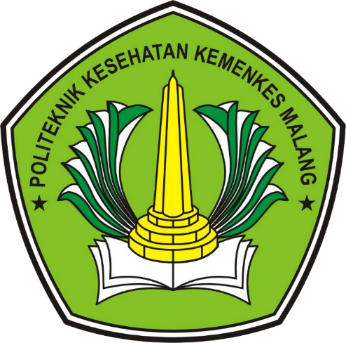 KEMENTERIAN KESEHATAN RIPOLITEKNIK KESEHATAN KEMENKES MALANGJURUSAN KEPERAWATAN PRODI D-III KEPERAWATAN MALANG2020